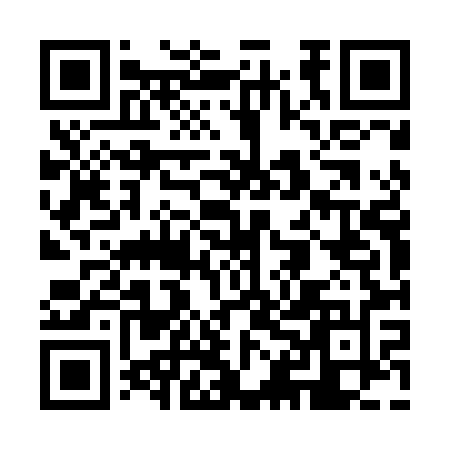 Ramadan times for Mazyr, BelarusMon 11 Mar 2024 - Wed 10 Apr 2024High Latitude Method: Angle Based RulePrayer Calculation Method: Muslim World LeagueAsar Calculation Method: ShafiPrayer times provided by https://www.salahtimes.comDateDayFajrSuhurSunriseDhuhrAsrIftarMaghribIsha11Mon5:335:337:261:134:187:017:018:4712Tue5:305:307:231:134:197:037:038:4913Wed5:285:287:211:124:207:057:058:5114Thu5:255:257:191:124:217:067:068:5315Fri5:235:237:161:124:227:087:088:5516Sat5:205:207:141:114:237:107:108:5717Sun5:185:187:121:114:257:127:128:5918Mon5:155:157:091:114:267:137:139:0119Tue5:125:127:071:114:277:157:159:0320Wed5:105:107:051:104:287:177:179:0521Thu5:075:077:031:104:297:187:189:0722Fri5:045:047:001:104:307:207:209:0923Sat5:025:026:581:094:317:227:229:1124Sun4:594:596:561:094:327:247:249:1325Mon4:564:566:531:094:337:257:259:1526Tue4:534:536:511:084:347:277:279:1727Wed4:514:516:491:084:357:297:299:2028Thu4:484:486:461:084:367:317:319:2229Fri4:454:456:441:084:377:327:329:2430Sat4:424:426:421:074:387:347:349:2631Sun4:394:396:391:074:397:367:369:281Mon4:374:376:371:074:407:377:379:302Tue4:344:346:351:064:417:397:399:333Wed4:314:316:321:064:417:417:419:354Thu4:284:286:301:064:427:437:439:375Fri4:254:256:281:064:437:447:449:406Sat4:224:226:261:054:447:467:469:427Sun4:194:196:231:054:457:487:489:448Mon4:164:166:211:054:467:497:499:479Tue4:134:136:191:044:477:517:519:4910Wed4:104:106:161:044:487:537:539:52